FORMULASI SEDIAAN SAMPO ANTIKETOMBE SARI BUAH LEMON TERHADAP AKTIVITAS ANTIJAMUR Pityrosporum OvaleSKRIPSIOLEH :YUNI MUSRIFANPM. 172114095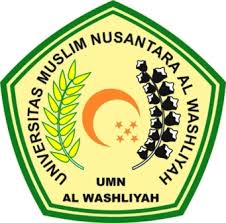 PROGRAM STUDI SARJANA FARMASIFAKULTAS FARMASIUNIVERSITAS MUSLIM NUSANTARA AL WASHLIYAHMEDAN2019FORMULASI SEDIAAN SAMPO ANTIKETOMBE SARI BUAH LEMON TERHADAP AKTIVITAS ANTIJAMUR Pityrosporum OvaleSKRIPSIDiajukan untuk memenuhi syarat-syarat untuk memeperoleh GelarSarjana Farmasi pada Fakultas Farmasi UniversitasMuslim Nusantara Al-Washliyah MedanOLEH :YUNI MUSRIFANPM. 172114095PROGRAM STUDI SARJANA FARMASIFAKULTAS FARMASIUNIVERSITAS MUSLIM NUSANTARA AL WASHLIYAHMEDAN2019